Name:Date:                                                            Elementary Art Rubric Art Activity: Pablo Picasso Portrait Grading Scale = E: Exceeds M: Meets I: Needs Improvement Art Rubric 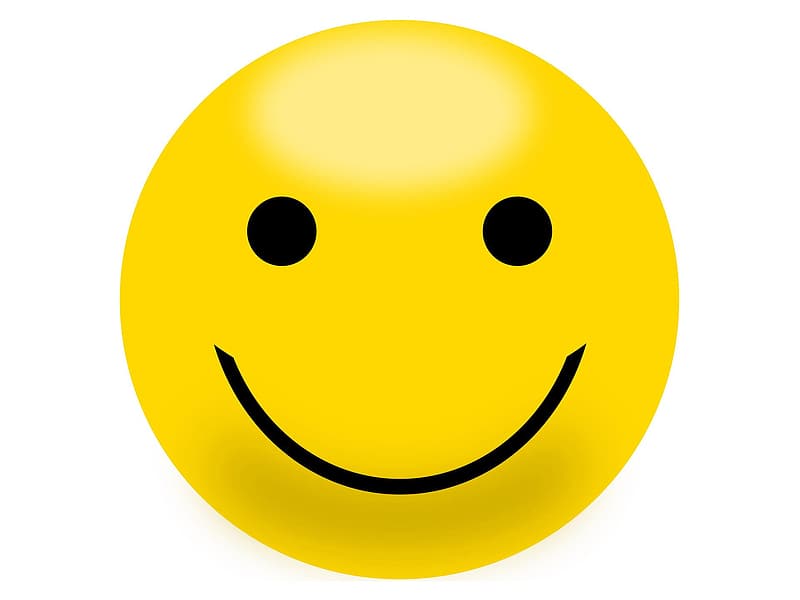 5 pts 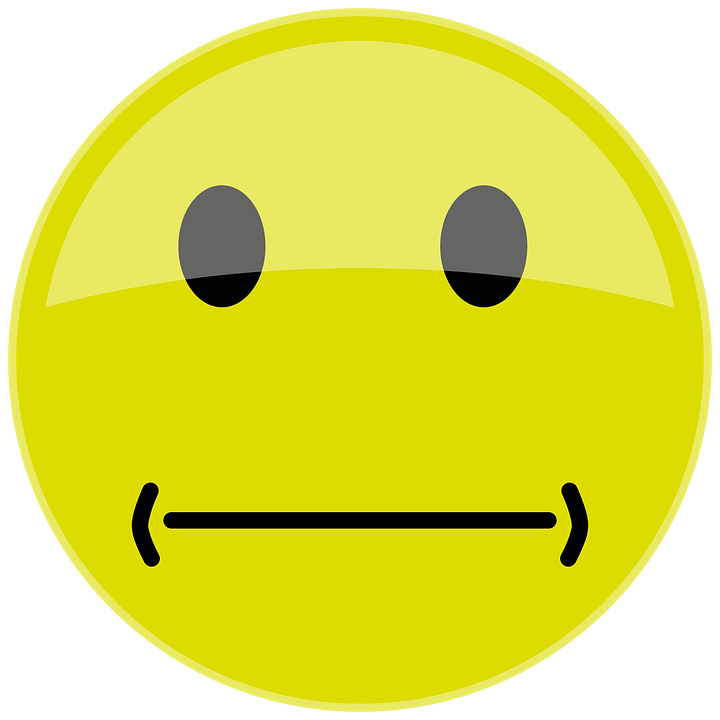 3 pts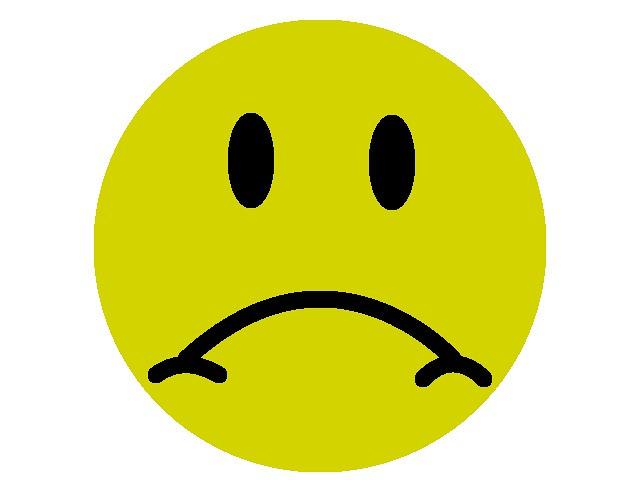 1ptPablo PicassoThe student created a portrait with lots of colors and shapes. The student drew both 2D and 3D shapes on the portrait. The students added other material to make the portrait unique.CreativityMy art is unique and I used my own ideas. I made the portrait look like me .NeatnessMy art is neat and carefully made . No scribbles . Coloring , painting, cutting, and gluing and other parts were all neat.Score : 